Städtische Gemeinschaftsgrundschule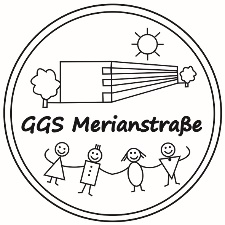 Merianstraße 7- 9, 50765 KölnTel.: 0221/33 73 006 10Fax: 0221/33 73 006 29                                http://www.ggs-merianstr.deKöln, 28.10.2020Übergang weiterführende SchuleLiebe Eltern, leider werden wir den geplanten Infoabend am 17.11.2020 aufgrund der aktuellen Corona-Entwicklung nicht durchführen können. Damit Sie sich jedoch trotzdem informieren können, möchten wir Ihnen einige Seiten im Internet von der Stadt Köln und dem Schulpsychologischen Dienst empfehlen.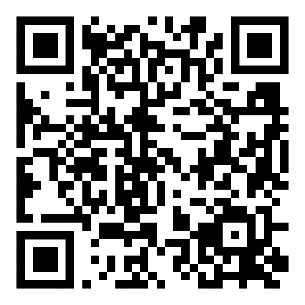 https://www.stadt-koeln.de/service/produkt/anmeldung-und-uebergang-eine-weiterfuehrende-schulenUnter diesem Link finden Sie ein Video des Schulpsychologischen Dienstes, bei dem eine Schulpsychologin auf typische Fragen von Eltern zum Thema „weiterführende Schule“ antwortet.https://youtu.be/kpBRE37ULNA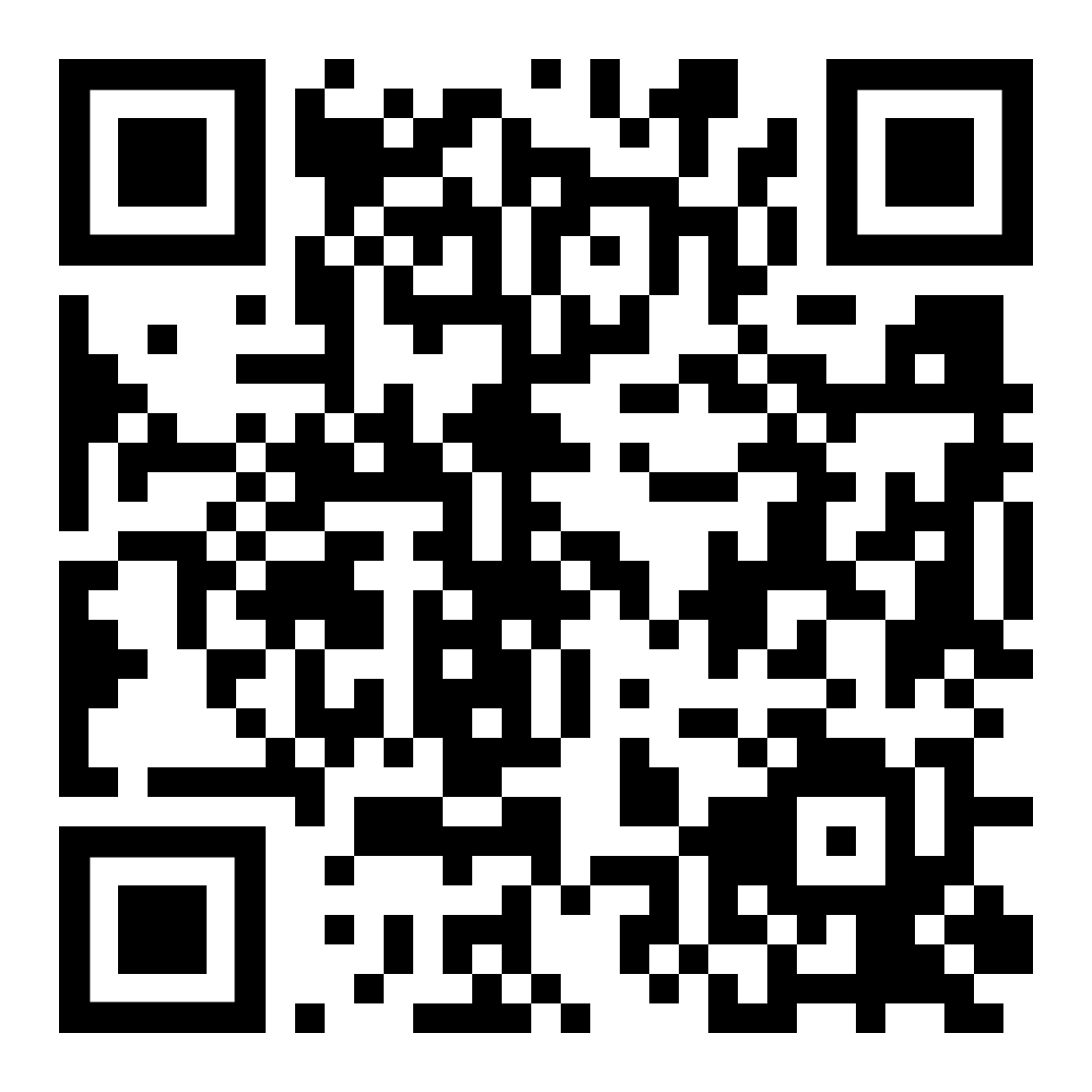 Sie haben bereits eine Informationsbroschüre für den Übergang über die Postmappe erhalten. In den nächsten Wochen werden Sie zudem eine Rückmeldung bezüglich des Beratungsgespräches mit der Klassenlehrerin Ihres Kindes erhalten.  Zudem finden Sie auf unserer Homepage eine Präsentation über wesentliche Aspekte bei der Wahl der weiterführenden Schule für Ihr Kind.Wir hoffen Ihnen zumindest damit weiterhelfen zu können.  Mit freundlichen Grüßen,Anna Wylezek (Konrektorin)			        Dirk Külker (Schulleiter)